GRAPHIC NOVEL: The language and focus of your analysis should includeTransitions between panelsClosure and what happens in “the gutter”Word balloons and thought bubblesLines/shading and their relationship to emotion and our sensesJuxtaposition between panelsFacial expressionsAbstraction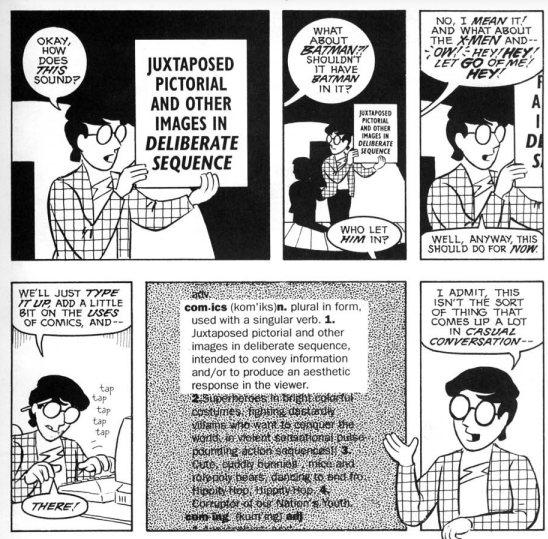 :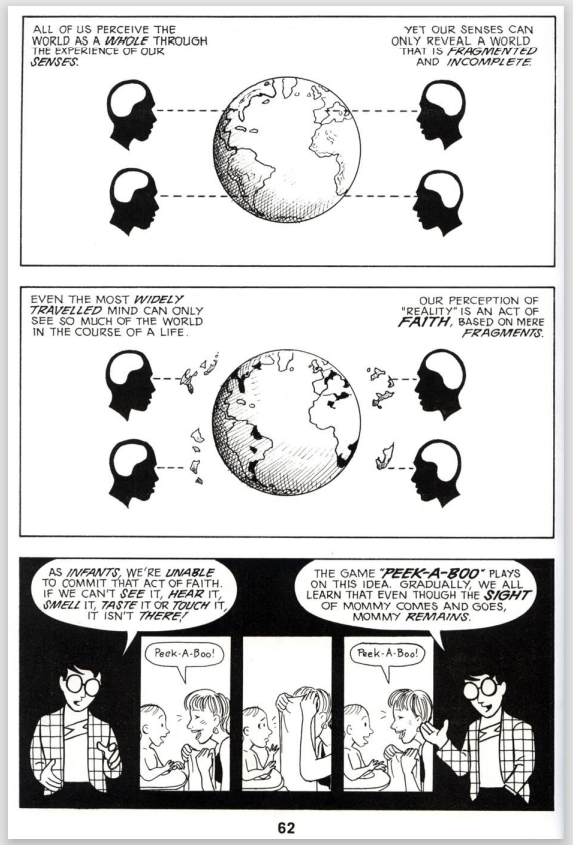 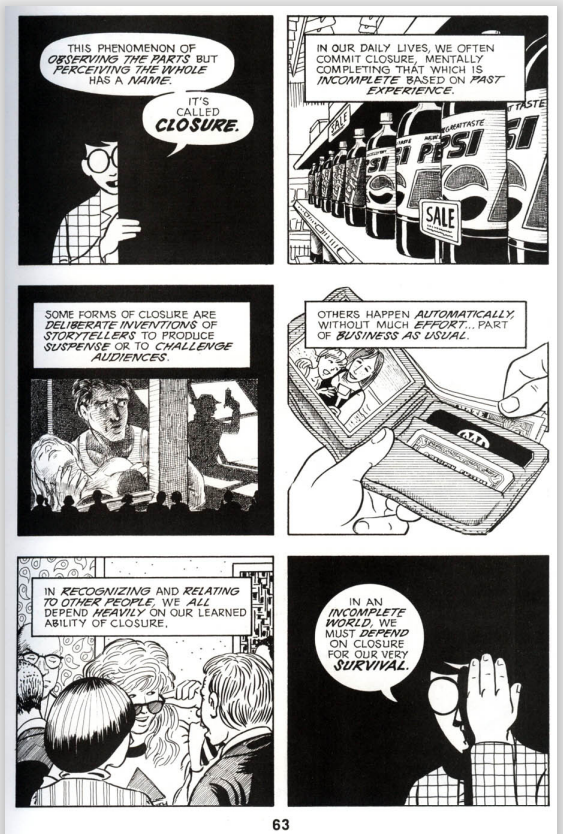 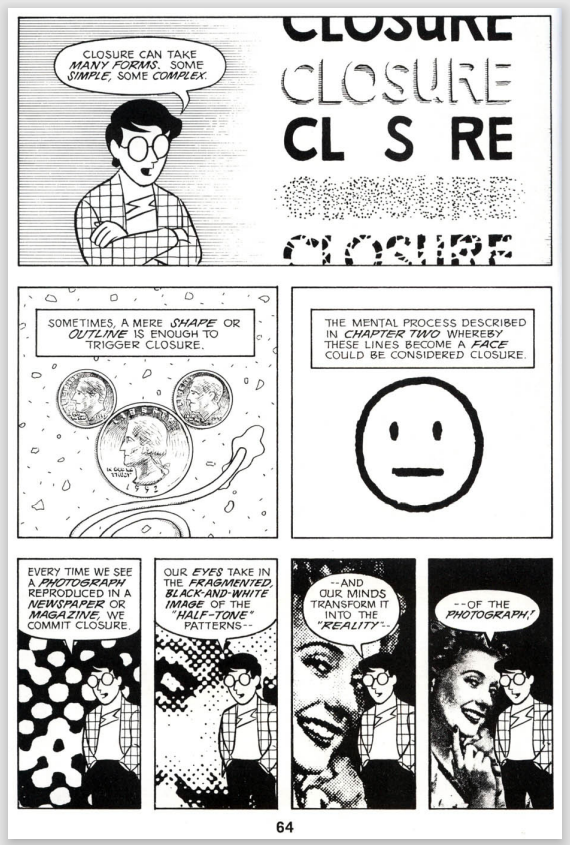 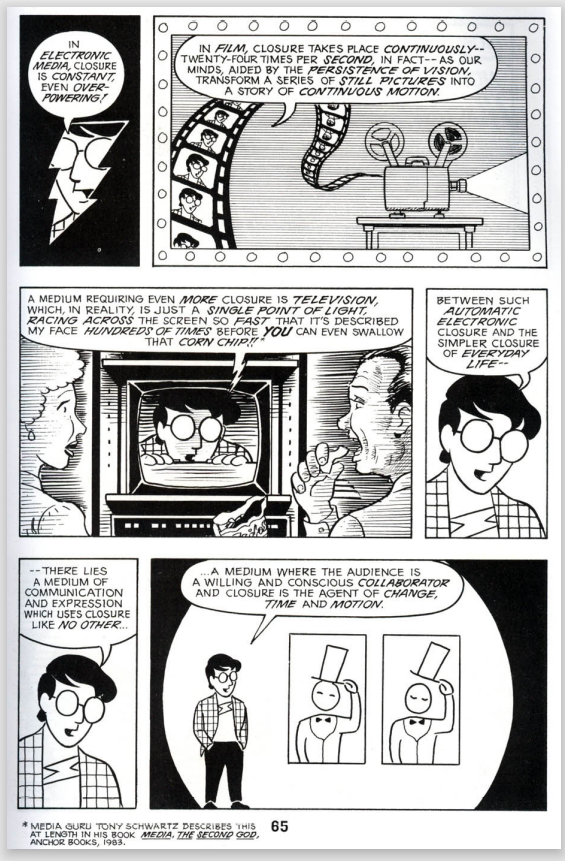 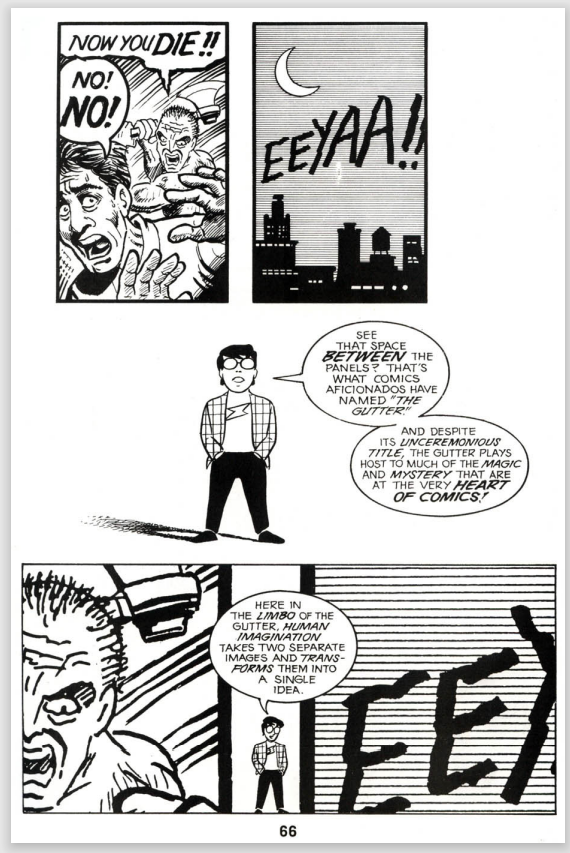 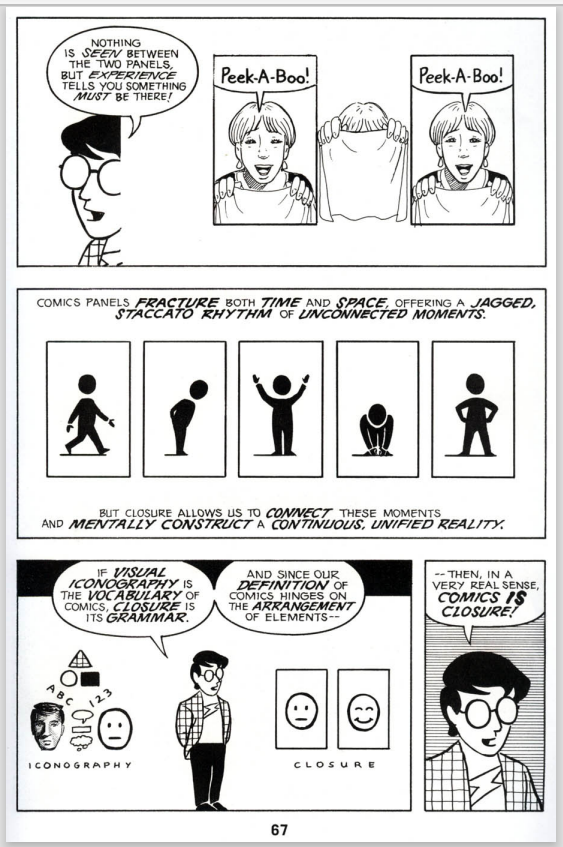 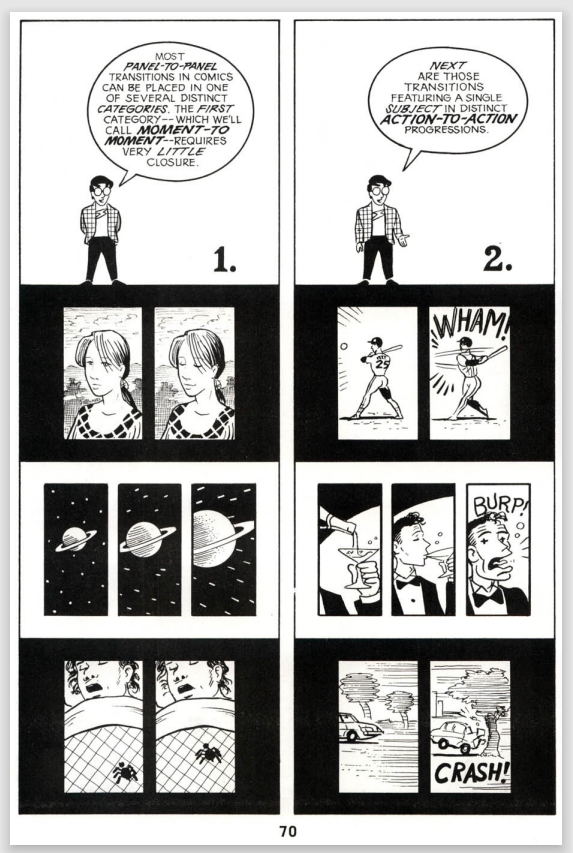 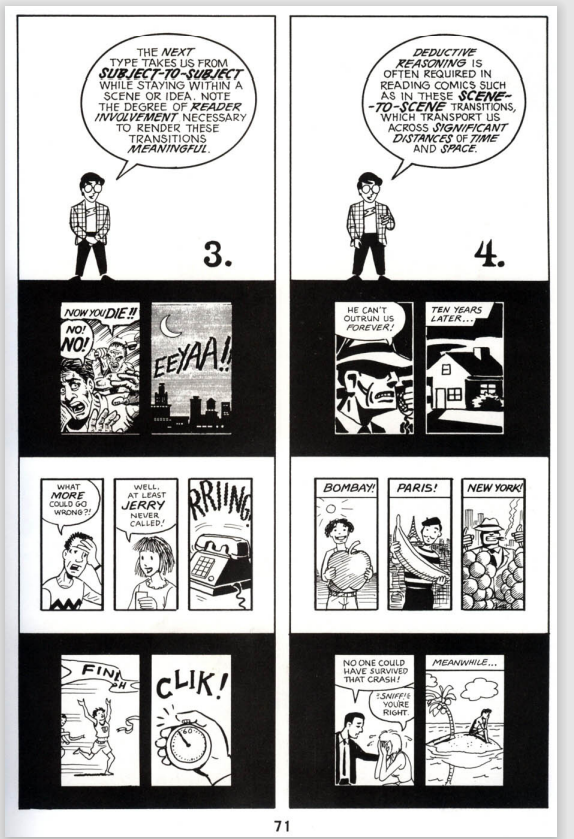 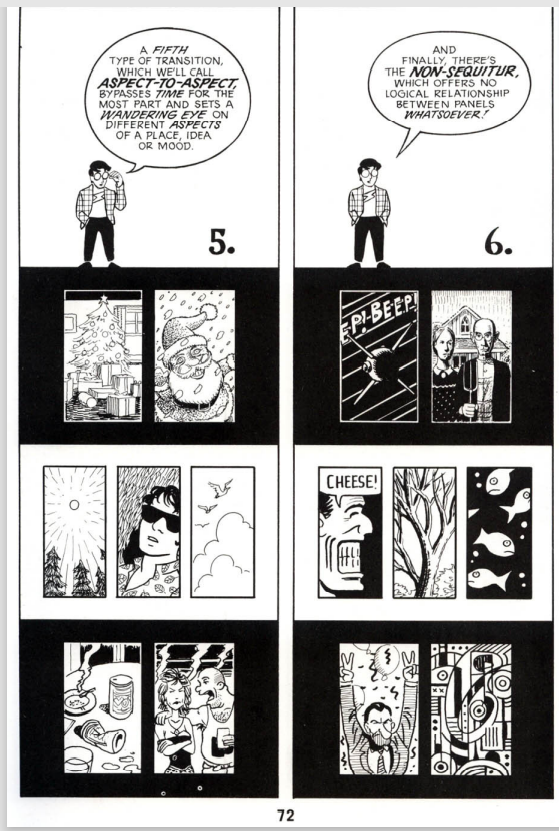 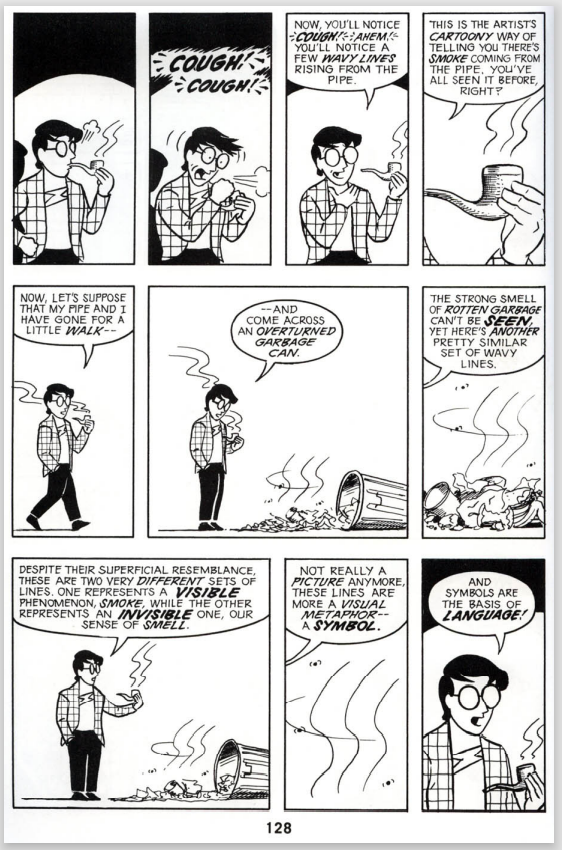 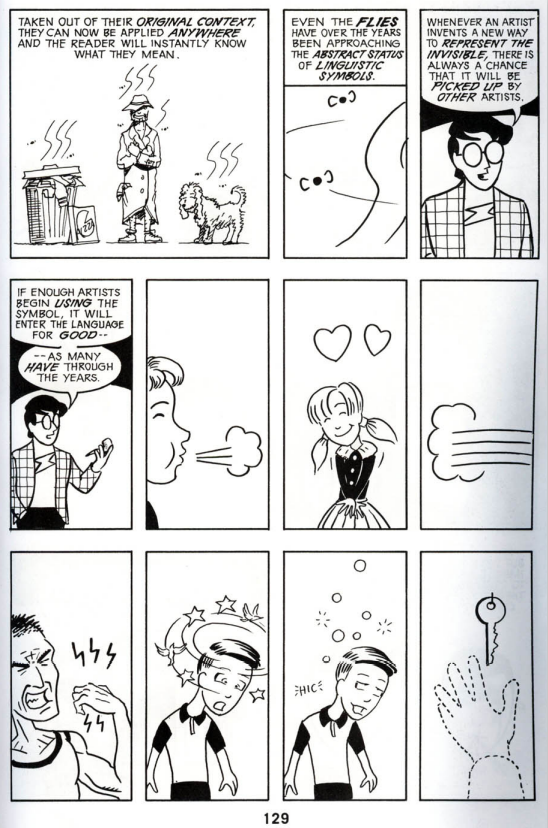 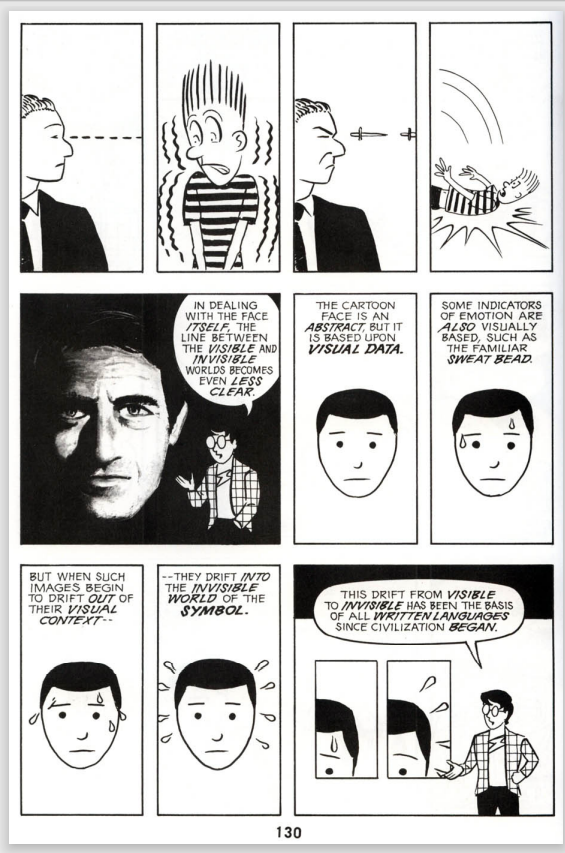 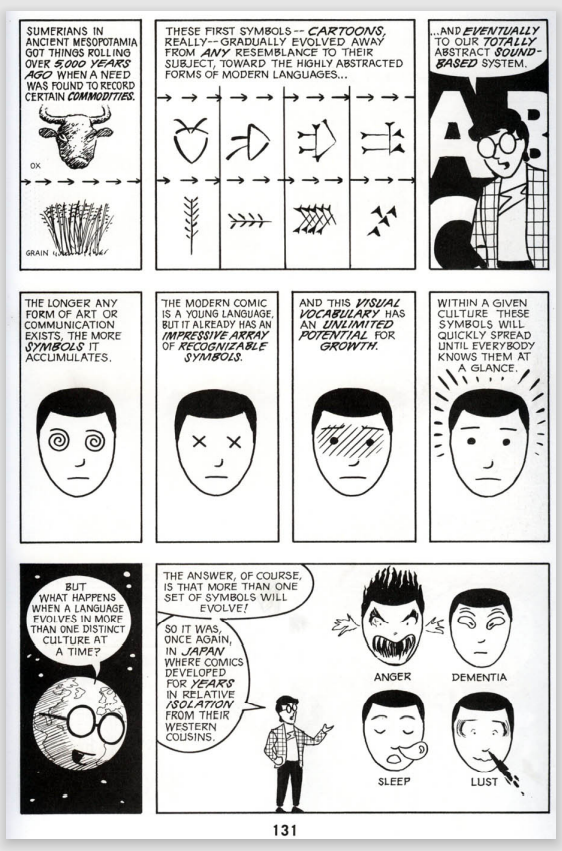 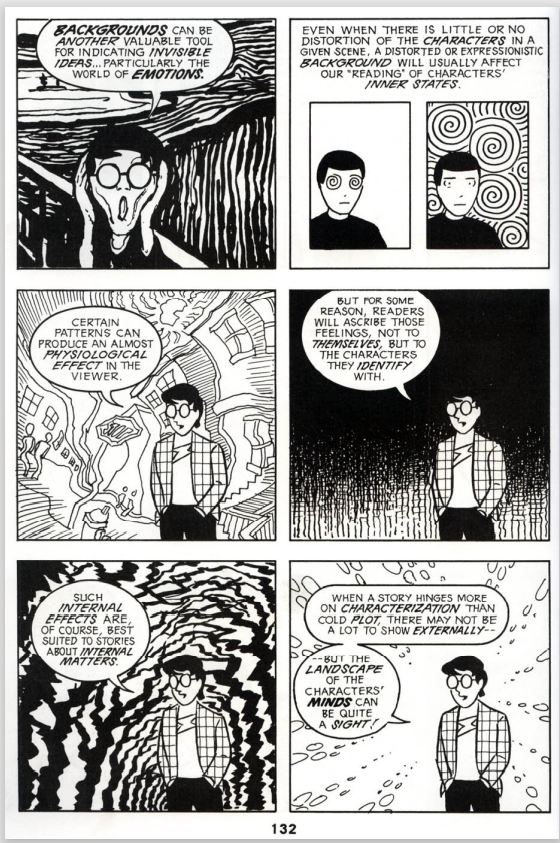 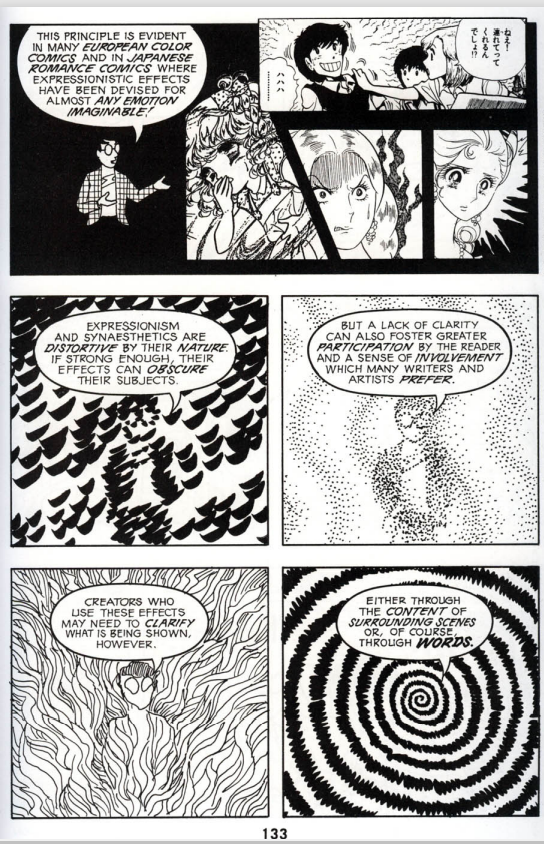 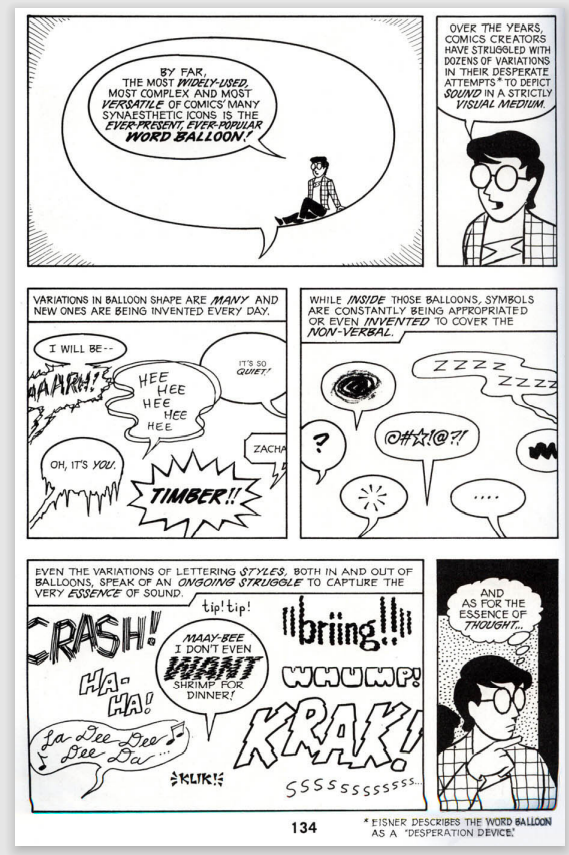 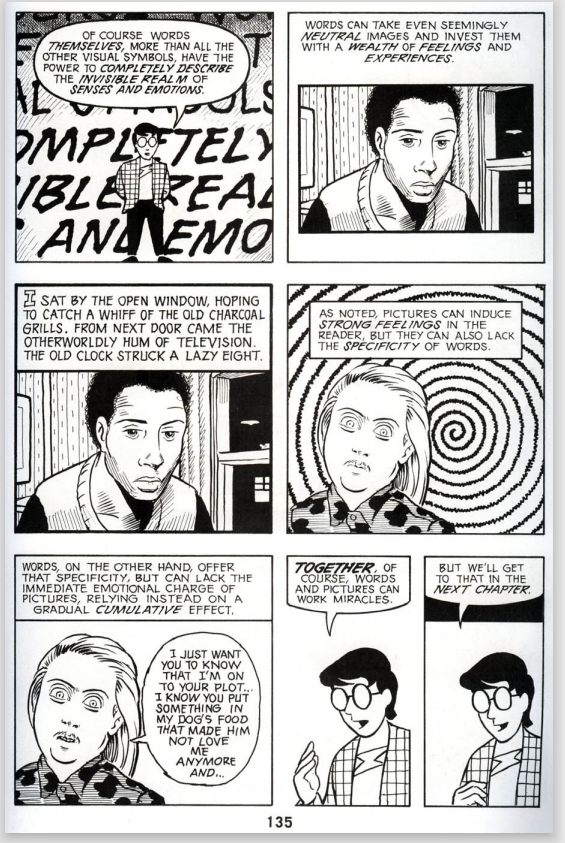 